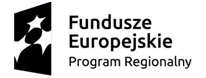 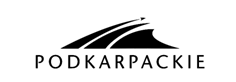 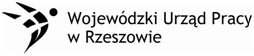 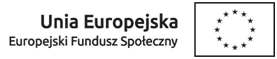 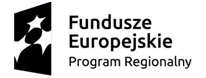 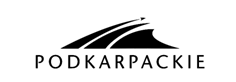 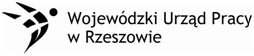 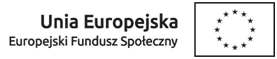 Powiat Kolbuszowski                                                        				Kolbuszowa 2017.08.07Ul. 11 Listopada 1036-100 Kolbuszowa        Do Wykonawców                                                                              uczestniczących w zapytaniu ofertowymDotyczy: postępowania prowadzonego w trybie zapytania w oparciu o zasadę konkurencyjności na: SPRZEDAŻ I DOSTAWĘ: WYPOSAŻENIA CYFROWEJ PRACOWNI JĘZYKA ANGIELSKIEGO DLA ZESPOŁU SZKÓŁ TECHNICZNYCH W KOLBUSZOWEJ, WYPOSAŻENIA PRACOWNI DO NAUKI PRZEDMIOTÓW W ZAWODZIE TECHNIK EKONOMISTA DLA ZESPOŁU SZKÓŁ AGROTECHNICZNO-EKONOMICZNYCH W WERYNI WYPOSAŻENIA PRACOWNI DO NAUKI PRZEDMIOTÓW W ZAWODACH: TECHNIK ŻYWIENIA I USŁUG GASTRONOMICZNYCH ORAZ KUCHARZ DLA ZESPOŁU SZKÓŁ AGROTECHNICZNO-EKONOMICZNYCH W WERYNIORAZ LICENCJI MULTIMEDIALNEJ PLATFORMY EDUKACYJNEJ DLA ZESPOŁU SZKÓŁ AGROTECHNICZNO-EKONOMICZNYCH W WERYNINr postępowania: 3/RPO/9.4/3/2017W związku z otrzymanym zapytaniem, Zamawiający informuje iż wprowadza zmianę w treści Zapytania Ofertowego nr 3/RPO/9.4/3/2017w zakresie Terminu i miejsce wykonania zamówienia, znaczenia Kryteriów oceny ofert oraz zakresie opisu przedmiotu zamówienia.1	ZMIANA TREŚCI ZAPYTANIA OFERTOWEGOZamawiający informuje, iż zmienia treść zapytania ofertowego w sposób wskazany poniżejTreść przed zmiana VI. Termin i miejsce wykonania zamówienia:Termin wykonania zamówienia obejmuje okres: do 30 września 2017 r. od daty podpisania umowyTreść po zmianieVI. Termin i miejsce wykonania zamówienia:Termin wykonania zamówienia obejmuje okres: do 31 października 2017 r. od daty podpisania umowyXII. Kryteria oceny ofert ich znaczenie (waga) oraz opis sposobu przyznawania punktacji za spełnienie danego kryterium:-kryterium „termin wykonania zamówienia” (Ww)Treść przed zmiana Przy obliczaniu punktacji w tym kryterium Zamawiający będzie brał pod uwagę deklarację Wykonawcy złożoną w Formularzu ofertowym co do terminu wykonania zamówienia. Zamawiający przyzna punkty w tym kryterium zgodnie z poniższymi zasadami:Wykonawca zobowiązany jest wykonać zamówienia w maksymalnym terminie do dnia 30 wrzesień 2017 r. Wykonawca który zadeklaruje wykonanie zamówienia do 30 wrzesień 2017 r. otrzyma 0 pkt.W przypadku zobowiązania się przez Wykonawcę do skrócenia terminu wykonania zamówienia odpowiednio do:21 wrzesień 2017 r. – oferta Wykonawcy otrzyma 5 pkt.12 wrzesień 2017 r. – oferta Wykonawcy otrzyma 10 pkt.4 wrzesień 2017 r. – oferta Wykonawcy otrzyma 15 pkt.W przypadku braku deklaracji skrócenia terminu wykonania zamówienia, bądź zaoferowanie skrócenia terminu wykonania zamówienia o termin inny niż określony w lit. b Zamawiający przyjmie, że Wykonawca zaoferował wykonanie zamówienia w maksymalnym terminie do 30 wrzesień 2017 r. a oferta Wykonawcy otrzyma 0 pkt. w kryterium „termin wykonania zamówienia”.-kryterium „termin wykonania zamówienia” (Ww)Treść po zmianiePrzy obliczaniu punktacji w tym kryterium Zamawiający będzie brał pod uwagę deklarację Wykonawcy złożoną w Formularzu ofertowym co do terminu wykonania zamówienia. Zamawiający przyzna punkty w tym kryterium zgodnie z poniższymi zasadami:Wykonawca zobowiązany jest wykonać zamówienia w maksymalnym terminie do dnia 31 października 2017 r. Wykonawca który zadeklaruje wykonanie zamówienia do 31 października  2017 r. otrzyma 0 pkt.W przypadku zobowiązania się przez Wykonawcę do skrócenia terminu wykonania zamówienia odpowiednio do:21 października  2017 r. – oferta Wykonawcy otrzyma 5 pkt.11 października 2017 r. – oferta Wykonawcy otrzyma 10 pkt.W przypadku braku deklaracji skrócenia terminu wykonania zamówienia, bądź zaoferowanie skrócenia terminu wykonania zamówienia o termin inny niż określony w lit. b Zamawiający przyjmie, że Wykonawca zaoferował wykonanie zamówienia w maksymalnym terminie do 31 Października  2017 r. a oferta Wykonawcy otrzyma 0 pkt. w kryterium „termin wykonania zamówienia”.XIII. Oferty:Treść przed zmiana Oferty należy składać w godzinach 800 - 1400. Nieprzekraczalny termin złożenia oferty 10.08 .2017r .godz. 900.O terminie wpływu decyduje termin ostatecznego dotarcia oferty do Zamawiającego.Wykonawca ponosi wszelkie koszty związane z przygotowaniem i złożeniem oferty.Złożone oferty zostaną otwarte publicznie (część jawna) w dniu 10.08.2017r. o godz. 1000                                                                               w siedzibie Zamawiającego. Treść po zmianieOferty należy składać w godzinach 800 - 1400. Nieprzekraczalny termin złożenia oferty  17.08 .2017r do .godz. 900.O terminie wpływu decyduje termin ostatecznego dotarcia oferty do Zamawiającego.Wykonawca ponosi wszelkie koszty związane z przygotowaniem i złożeniem oferty.Złożone oferty zostaną otwarte publicznie (część jawna) w dniu  17.08.2017r do o godz. 1000                                                                               w siedzibie Zamawiającego. 2	Zmiana treści szczegółowego opis przedmiotu zamówienia ( załącznik nr 3) oraz formularza ofertowego ( załącznik nr 1) zadanie nr 1: SPRZEDAŻ I DOSTAWA WYPOSAŻENIA CYFROWEJ PRACOWNI JĘZYKA ANGIELSKIEGO DLA KIERUNKÓW KSZTAŁCENIA: TECHNIK HOTELARSTWA, TECHNIK INFORMATYK DLA ZESPOŁU SZKÓŁ TECHNICZNYCH W KOLBUSZOWEJ- Zamawiający informuje, iż zmienia treść opis przedmiotu zamówienia  oraz formularza ofertowego w sposób wskazany poniżejZADANIE 1: Treść przed zmiana Treść po zmianieTreść przed zmiana Treść po zmianieTreść przed zmiana Treść po zmianieTreść przed zmiana Treść po zmianieJednostka centralna systemu, okablowanie1 szt. Nazwa:TAK, podaćJednostka centralna systemu, okablowanie1 szt. Producent:TAK, podaćJednostka centralna systemu, okablowanie1 szt. Typ:TAK, podaćJednostka centralna systemu, okablowanie1 szt. Rok produkcji: 2017TAK, podaćJednostka centralna systemu, okablowanie1 szt. Fabrycznie nowaTAKJednostka centralna systemu, okablowanie1 szt. metalowa obudowa rack umieszczona w szafce sprzętowej biurka lektora; centralka bez klawiatury  – obsługa z komputera PC (tablicy interaktywnej) za pośrednictwem programuTAKJednostka centralna systemu, okablowanie1 szt. 8 wejść mono sygnału Audio (4 stereo), 2 wyjścia audio, wejście słuchawkoweTAKJednostka centralna systemu, okablowanie1 szt. uruchamianie centralki za pomocą przełącznika on/offTAKJednostka centralna systemu, okablowanie1 szt. moduł USB do podłączenia komputeraTAKJednostka centralna systemu, okablowanie1 szt. wbudowany wzmacniacz stereo min. 40W TAK, podaćJednostka centralna systemu, okablowanie1 szt. sterowanie mikroprocesoroweTAKJednostka centralna systemu, okablowanie1 szt. cyfrowa regulacja siły  głosu z mikrofonów, z wejścia magnetofonowego, z wejścia DVD, regulacja siły oraz barwy głosu w głośnikach, wyjście nagrywania na komputer (rejestrator, magnetofon), wyjście na głośniki, wbudowany procesor DSP z funkcją symulacji zakłóceń rozmów telefonicznych.TAKJednostka centralna systemu, okablowanie1 szt. zasilanie jednostki centralnej 230V, stanowisk uczniowskich 8V, pasmo przenoszenia 50Hz – 10 kHz, okablowanie (1xRCA / mini jack mono - 2 szt., 2xRCA / 2xRCA)TAK1.Jednostka centralna systemu, okablowanie1 szt. Nazwa:TAK, podać1.Jednostka centralna systemu, okablowanie1 szt. Producent:TAK, podać1.Jednostka centralna systemu, okablowanie1 szt. Typ:TAK, podać1.Jednostka centralna systemu, okablowanie1 szt. Rok produkcji: 2017TAK, podać1.Jednostka centralna systemu, okablowanie1 szt. Fabrycznie nowaTAK1.Jednostka centralna systemu, okablowanie1 szt. metalowa obudowa rack umieszczona w szafce sprzętowej biurka lektora; centralka bez klawiatury  – obsługa z komputera PC (tablicy interaktywnej) za pośrednictwem programuTAK1.Jednostka centralna systemu, okablowanie1 szt. 8 wejść mono sygnału Audio (4 stereo), 2 wyjścia audio, wejście słuchawkoweTAK1.Jednostka centralna systemu, okablowanie1 szt. uruchamianie centralki za pomocą przełącznika on/offTAK1.Jednostka centralna systemu, okablowanie1 szt. moduł USB do podłączenia komputeraTAK1.Jednostka centralna systemu, okablowanie1 szt. wbudowany wzmacniacz stereo min. 40W TAK, podać1.Jednostka centralna systemu, okablowanie1 szt. sterowanie mikroprocesoroweTAK1.Jednostka centralna systemu, okablowanie1 szt. cyfrowa regulacja siły  głosu z mikrofonów, z wejścia magnetofonowego, z wejścia DVD, regulacja siły oraz barwy głosu w głośnikach, wyjście nagrywania na komputer (rejestrator, magnetofon), wyjście na głośniki, wbudowany procesor DSP z funkcją symulacji zakłóceń rozmów telefonicznych.TAK1.Jednostka centralna systemu, okablowanie1 szt. zasilanie jednostki centralnej 230V, stanowisk uczniowskich 8V lub równoważne zasilanie stanowisk uczniowskim napięciem bezpiecznym 12V pasmo przenoszenia 50Hz – 10 kHz, okablowanie (1xRCA / mini jack mono - 2 szt., 2xRCA / 2xRCA)TAK5.przyłącze stanowiska uczniowskiego20 szt.Nazwa:TAK, podać5.przyłącze stanowiska uczniowskiego20 szt.Producent:TAK, podać5.przyłącze stanowiska uczniowskiego20 szt.Typ:TAK, podać5.przyłącze stanowiska uczniowskiego20 szt.Rok produkcji: 2017TAK, podać5.przyłącze stanowiska uczniowskiego20 szt.Fabrycznie noweTAK5.przyłącze stanowiska uczniowskiego20 szt.wtyk DIN 5 Pin, haczyk na słuchawki zintegrowany z przyłączem, TAK5.przyłącze stanowiska uczniowskiego20 szt.Nazwa:TAK, podać5.przyłącze stanowiska uczniowskiego20 szt.Producent:TAK, podać5.przyłącze stanowiska uczniowskiego20 szt.Typ:TAK, podać5.przyłącze stanowiska uczniowskiego20 szt.Rok produkcji: 2017TAK, podać5.przyłącze stanowiska uczniowskiego20 szt.Fabrycznie noweTAK5.przyłącze stanowiska uczniowskiego20 szt.wtyk DIN 5 Pin, haczyk na słuchawki zintegrowany z przyłączem, lub równoważne: podwójne przyłączeniowe stanowiska uczniowskie (dwa złącza na wtyki DIN 5pin w jednej obudowie, montowane na środku blendy biurka ucznia, wyposażone w 2 niezależne wieszaki (haczyki) słuchawek. TAK7.głośnik montowany w blendzie biurka lektorskiego2 szt.Nazwa:TAK, podać7.głośnik montowany w blendzie biurka lektorskiego2 szt.Producent:TAK, podać7.głośnik montowany w blendzie biurka lektorskiego2 szt.Typ:TAK, podać7.głośnik montowany w blendzie biurka lektorskiego2 szt.Rok produkcji: 2017TAK, podać7.głośnik montowany w blendzie biurka lektorskiego2 szt.Fabrycznie nowyTAK7.głośnik montowany w blendzie biurka lektorskiego2 szt.2-drożne głośniki współosiowe, moc max: 80W, impedancja: 4 Ω, pasmo przenoszenia: 100Hz - 20000Hz, czułość: 88 dB 1W/1M, rozmiar magnesu: 5.3oz, średnica: 6.3 CalTAK7.głośnik montowany w blendzie biurka lektorskiego2 szt.Nazwa:TAK, podać7.głośnik montowany w blendzie biurka lektorskiego2 szt.Producent:TAK, podać7.głośnik montowany w blendzie biurka lektorskiego2 szt.Typ:TAK, podać7.głośnik montowany w blendzie biurka lektorskiego2 szt.Rok produkcji: 2017TAK, podać7.głośnik montowany w blendzie biurka lektorskiego2 szt.Fabrycznie nowyTAK7.głośnik montowany w blendzie biurka lektorskiego2 szt.2-drożne głośniki współosiowe, moc max: 80W, impedancja: 4 Ω, pasmo przenoszenia: 100Hz - 20000Hz, czułość: 88 dB 1W/1MTAK8.biurko nauczyciela1 szt.Nazwa:TAK, podać8.biurko nauczyciela1 szt.Producent:TAK, podać8.biurko nauczyciela1 szt.Typ:TAK, podać8.biurko nauczyciela1 szt.Rok produkcji: 2017TAK, podać8.biurko nauczyciela1 szt.Fabrycznie noweTAK8.biurko nauczyciela1 szt.Elementy wykonane z płyty wiórowej laminowanej gr. 18mm, blat grubości min. 25 mm, wykończenie blatu grubą okleiną PCV (2 mm), blenda min. 50 cm wysokości, kanał kablowy między blatem a blendą, wymiary 150-160 cm x 75 cm, narożniki blatu zaoblone. Na całej długości biurka  nadstawka prywatyzująca.  Biurko posiada z lewej strony otwarte półki z wariantem wstawienia jednostki centralnej komputera, z prawej strony zamykaną szafkę na sprzęt elektroniczny oraz półkę pod klawiaturęTAK, podać8.biurko nauczyciela1 szt.Nazwa:TAK, podać8.biurko nauczyciela1 szt.Producent:TAK, podać8.biurko nauczyciela1 szt.Typ:TAK, podać8.biurko nauczyciela1 szt.Rok produkcji: 2017TAK, podać8.biurko nauczyciela1 szt.Fabrycznie noweTAK8.biurko nauczyciela1 szt.Elementy wykonane z płyty wiórowej laminowanej gr. 18mm, blat grubości min. 25 mm, wykończenie blatu grubą okleiną PCV (2 mm), blenda min. 50 cm wysokości, kanał kablowy między blatem a blendą, wymiary 150-160 cm x 75 cm, narożniki blatu zaoblone.  Biurko posiada z lewej strony otwarte półki z wariantem wstawienia jednostki centralnej komputera, z prawej strony zamykaną szafkę na sprzęt elektroniczny oraz półkę pod klawiaturęTAK, podać